กติกาการประกวดกระทง (จากวัสดุธรรมชาติ)โครงการส่งเสริมประเพณีลอยกระทง ประจำปี ๒๕๖๕วันอังคารที่ ๘ พฤศจิกายน ๒๕๖๕ณ วัดวังยาง หมู่ที่ ๗ ตำบลวังยาง อำเภอเนินมะปราง จังหวัดพิษณุโลก--------------------------๑. คุณสมบัติของผู้ส่งกระทงเข้าประกวด	-ไม่จำกัดเพศ วัย มีภูมิลำเนาในเขตตำบลวังยาง๒. จำนวนผู้เข้าแข่งขัน เป็นทีม หรือรายบุคคล๓. วัสดุอุปกรณ์ที่ใช้ในการจัดทำกระทง๔. เกณฑ์การตัดสิน๕. รางวัลในการประกวด ๖.ระยะเวลาการรรับสมัคร    ยื่นใบสมัครพร้อมหลักฐาน ตั้งแต่วันที่ ๑  -  ๕  พฤศจิกายน  ๒๕๖๕ ในวันเวลาราชการ  ณ  สำนักปลัด (งานนโยบายและแผน) องค์การบริหารส่วนตำบลวังยาง  อำเภอเนินมะปราง จังหวัดพิษณุโลก เบอร์โทรศัพท์ 0 55๐๐ ๑๓๓๖  ต่อ ๑๐  ผู้ประสานงาน นางสาวกิจกัลยา สีหะวงษ์ นักวิเคราะห์นโยบายและแผนโทร. ๐๖๔-๙๐๓๗๖๒๙๗. กำหนดการประกวด    ๗.๑ สถานที่จัดส่งกระทงเข้าประกวด ณ วัดวังยาง ตำบลวังยาง อำเภอเนินมะปราง จังหวัดพิษณุโลก ในวันที่ ๘ พฤศจิกายน ๒๕๖๕ เวลา ๑๗.๐๐ - ๑๘.๐๐ น.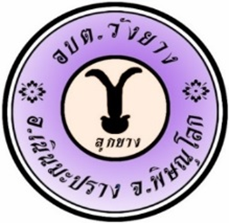 ใบสมัครเข้าร่วมการประกวดกระทงประเภทสวยงามโครงการส่งเสริมประเพณีลอยกระทงตำบลวังยาง   วันที่  ๘ พฤศจิกายน  ๒๕๖๕ณ วัดบ้านวังยาง หมู่ที่ ๗ ตำบลวังยาง อำเภอเนินมะปราง จังหวัดพิษณุโลกชื่อ ........................................................นามสกุล..............................................................................บ้านเลขที่....................หมู่ที่ ....................ตำบล............................................อำเภอ.........................จังหวัด............................................เบอร์โทรศัพท์............................................................................ชื่อผลงาน..........................................................................................................................................				ลงชื่อ...............................................................ผู้เข้าประกวด					(......................................................)				ลงชื่อ...............................................................ผู้รับสมัคร					(......................................................)หมายเหตุ   โปรดแนบสำเนาบัตรประจำตัวประชาชน  จำนวน 1 ฉบับ๓.๑ วัสดุในการทำทุ่นต้องเป็นวัสดุธรรมชาติ (ห้ามใช้โฟม หากใช้โฟมจำเป็นต้องตัดออกจากการแข่งขัน)       เส้นผ่านศูนย์กลางไม่เกิน ๔๐ เซนติเมตร๓.๒ ใบตอง ใบไม้ ดอกไม้๓.๓  ลวด ตะปู เข็มหมุด แม็กซ์เย็บกระดาษ๓.๔ กรรไกร มีด ไม้ แบบต่าง ๆ๓.๕ ธูป เทียน หมายเหตุ วัสดุอุปกรณ์ที่ใช้ในการแข่งขันผู้เข้าแข่งขันต้องจัดหามาเองทั้งหมด๔.๑ รูปแบบความสวยงาม พิจารณาจากความเป็นระเบียบเรียบร้อย ๔๐ คะแนน๔.๒ ความประณีต พิจารณาจากความละเอียดเรียบร้อย ความปราณีตในการจัดทำกระทง๓๐ คะแนน๔.๓ ใช้วัสดุธรรมชาติ พิจารณาจากการใช้วัสดุธรรมชาติที่เหมาะสมกับท้องถิ่น๓๐ คะแนน๕.๑ รางวัลชนะเลิศ จำนวน ๓,๐๐๐ บาท๕.๒ รองชนะเลิศ อันดับ ๑ จำนวน ๒,๐๐๐ บาท๕.๓ รองชนะเลิศ อันดับ ๒ จำนวน ๑,๐๐๐ บาท